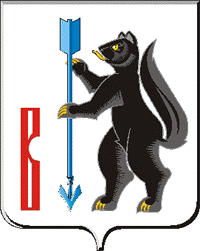 РОССИЙСКАЯ ФЕДЕРАЦИЯСВЕРДЛОВСКАЯ ОБЛАСТЬДУМА ГОРОДСКОГО ОКРУГА ВЕРХОТУРСКИЙРЕШЕНИЕот «29» апреля  2021г. №27г. Верхотурье О размещении сведений о доходах, расходах, об имуществе и обязательствах имущественного характера на официальном сайте городского округа Верхотурский и предоставлении этих сведений общероссийским средствам массовой информации для опубликованияВ соответствии с частью 6 статьи 8 и частью 4 статьи 8.1 Федерального закона от 25 декабря 2008 года N 273-ФЗ "О противодействии коррупции" и пунктом 8 Указа Президента Российской Федерации от 8 июля 2013 года N 613 "Вопросы противодействия коррупции", руководствуясь статьей 21 Устава городского округа Верхотурский, Дума городского округа ВерхотурскийРЕШИЛА:1.Утвердить прилагаемые:1) Порядок размещения сведений о доходах, расходах, об имуществе и обязательствах имущественного характера лиц, замещающих муниципальные должности городского округа Верхотурский, муниципальных служащих городского округа Верхотурский и членов их семей на официальном сайте городского округа Верхотурский и предоставления этих сведений общероссийским средствам массовой информации для опубликования;2) Порядок размещения сведений о доходах, об имуществе и обязательствах имущественного характера, представляемых руководителями муниципальных учреждений городского округа Верхотурский, на официальном сайте городского округа Верхотурский и предоставления этих сведений для опубликования общероссийским средствам массовой информации.2.Размещение сведений, указанных в пункте 1 настоящего Решения, в информационно-телекоммуникационной сети Интернет на официальном сайте городского округа Верхотурский и предоставление этих сведений общероссийским средствам массовой информации для опубликования в связи с их запросами обеспечивается организационным отделом Администрации городского округа Верхотурский в порядке, установленном Президентом Российской Федерации.3.Признать утратившим силу Решение Думы городского округа Верхотурский от 27.11.2013г. № 70 «О порядке размещения сведений о доходах, расходах, об имуществе и обязательствах имущественного характера лиц, замещающих муниципальные должности, и должности муниципальной службы городского округа Верхотурский, лиц, поступающих на должность руководителя муниципального учреждения, и руководителей муниципальных учреждений и членов их семей на официальном сайте городского округа Верхотурский и предоставления этих сведений средствам массовой информации для опубликования».4.Опубликовать настоящее Решение в информационном бюллетене «Верхотурская неделя» и разместить на официальном сайте городского округа Верхотурский.5.Контроль исполнения настоящего Решения возложить на постоянную комиссию по безопасности и местному самоуправлению Думы городского округа Верхотурский (Галиакбаров Ф.Г.).Председатель Думыгородского округа Верхотурский 					    И.А. Комарницкий           Главагородского округа Верхотурский					    А.Г. ЛихановПриложение к Решению Думыгородского округа Верхотурский от «29» апреля  2021г. №27Порядокразмещения сведений о доходах, расходах, об имуществе и обязательствах имущественного характера лиц, замещающих муниципальные должности городского округа Верхотурский, муниципальных служащих городского округа Верхотурский и членов их семей на официальном сайте городского округа Верхотурский и предоставления этих сведений общероссийским средствам массовой информации для опубликования1.Настоящий Порядок определяет процедуру размещения органами местного самоуправления городского округа Верхотурский сведений о доходах, расходах, об имуществе и обязательствах имущественного характера лиц, замещающих муниципальные должности городского округа Верхотурский, и должности муниципальной службы городского округа Верхотурский (далее - должностные лица), их супруг (супругов) и несовершеннолетних детей на официальном сайте в информационно-телекоммуникационной сети "Интернет" (далее - официальный сайт) городского округа Верхотурский и предоставления этих сведений общероссийским средствам массовой информации для опубликования в связи с их запросами, если федеральными законами не установлен иной порядок размещения указанных сведений и (или) их предоставления общероссийским средствам массовой информации для опубликования.2.На официальном сайте городского округа Верхотурский размещаются и общероссийским средствам массовой информации предоставляются для опубликования следующие сведения о доходах, расходах, об имуществе и обязательствах имущественного характера должностных лиц, их супруг (супругов) и несовершеннолетних детей:1) перечень объектов недвижимого имущества, принадлежащих должностному лицу, его супруге (супругу) и несовершеннолетним детям на праве собственности или находящихся в их пользовании, с указанием вида, площади и страны расположения каждого из таких объектов;2) перечень транспортных средств с указанием вида и марки, принадлежащих на праве собственности должностному лицу, его супруге (супругу) и несовершеннолетним детям;3) декларированный годовой доход должностного лица, его супруги (супруга) и несовершеннолетних детей;4) сведения об источниках получения средств, за счет которых совершены сделки по приобретению земельного участка, иного объекта недвижимого имущества, транспортного средства, ценных бумаг, долей участия, паев в уставных (складочных) капиталах организаций, цифровых финансовых активов, цифровой валюты, если общая сумма таких сделок превышает общий доход должностного лица и его супруги (супруга) за три последних года, предшествующих отчетному периоду.3.В размещаемых на официальном сайте городского округа Верхотурский  и предоставляемых общероссийским средствам массовой информации для опубликования сведениях о доходах, расходах, об имуществе и обязательствах имущественного характера запрещается указывать:1) иные сведения (кроме указанных в пункте 2 настоящего Порядка) о доходах должностного лица, его супруги (супруга) и несовершеннолетних детей, об имуществе, принадлежащем на праве собственности названным лицам, и об их обязательствах имущественного характера;2) персональные данные супруги (супруга), несовершеннолетних детей и иных членов семьи должностного лица;3) данные, позволяющие определить место жительства, почтовый адрес, телефон и иные индивидуальные средства коммуникации должностного лица, его супруги (супруга), несовершеннолетних детей и иных членов семьи;4) данные, позволяющие определить местонахождение объектов недвижимого имущества, принадлежащих должностному лицу, его супруге (супругу), несовершеннолетним детям, иным членам семьи на праве собственности или находящихся в их пользовании;5) информацию, отнесенную к государственной тайне или являющуюся конфиденциальной.4.Размещение сведений о доходах, расходах, об имуществе и обязательствах имущественного характера обеспечивается организационным отделом Администрации городского округа Верхотурский на официальном сайте городского округа Верхотурский в течение четырнадцати рабочих дней со дня истечения срока, установленного для их подачи.5.Сведения о доходах, расходах, об имуществе и обязательствах имущественного характера, указанные в пункте 2 настоящего Порядка, за весь период замещения должностным лицом должностей, замещение которых влечет за собой размещение сведений о доходах, расходах, об имуществе и обязательствах имущественного характера, а также сведения о доходах, расходах, об имуществе и обязательствах имущественного характера его супруги (супруга) и несовершеннолетних детей, находятся на официальном сайте городского округа Верхотурский.6.Должностные лица органов местного самоуправления городского округа Верхотурский, ответственные за работу по профилактике коррупционных и иных правонарушений:1) в течение трех рабочих дней со дня поступления запроса от общероссийского средства массовой информации сообщают о нем должностному лицу, в отношении которого поступил запрос;2) в течение семи рабочих дней со дня поступления запроса от общероссийского средства массовой информации обеспечивают предоставление ему сведений, указанных в пункте 2 настоящего Порядка, в том случае, если запрашиваемые сведения отсутствуют на официальном сайте городского округа Верхотурский.7.Лица, обеспечивающие размещение сведений о доходах, расходах, об имуществе и обязательствах имущественного характера на официальном сайте городского округа Верхотурский и их представление общероссийским средствам массовой информации для опубликования, несут в соответствии с законодательством Российской Федерации ответственность за несоблюдение настоящего Порядка, а также за разглашение сведений, отнесенных к государственной тайне или являющихся конфиденциальными.Приложение к Решению Думыгородского округа Верхотурский от «29» апреля  2021г. №27Порядокразмещения сведений о доходах, об имуществе и обязательствах имущественного характера, представляемых руководителями муниципальных учреждений городского округа Верхотурский,на официальном сайте городского округа Верхотурский и предоставления этих сведений для опубликования общероссийским средствам массовой информации1.Настоящий порядок определяет процедуру размещения сведений о доходах, об имуществе и обязательствах имущественного характера, представляемых руководителями муниципальных учреждений городского округа Верхотурский, на официальном сайте городского округа Верхотурский, и предоставления этих сведений для опубликования общероссийским средствам массовой информации в связи с их запросами.2.На официальном сайте городского округа Верхотурский в информационно-телекоммуникационной сети "Интернет" (далее - официальные сайты) размещаются и общероссийским средствам массовой информации предоставляются для опубликования следующие сведения о доходах, об имуществе и обязательствах имущественного характера:1) перечень объектов недвижимого имущества, принадлежащих руководителю муниципального учреждения, его супруге (супругу) и несовершеннолетним детям на праве собственности или находящихся в их пользовании, с указанием вида, площади и страны расположения каждого из них;2) перечень транспортных средств с указанием вида и марки, принадлежащих на праве собственности руководителю муниципального учреждения городского округа Верхотурский, его супруге (супругу) и несовершеннолетним детям;3) декларированный годовой доход руководителя муниципального учреждения городского округа Верхотурский, его супруги (супруга) и несовершеннолетних детей.3.В размещаемых на официальном сайте городского округа Верхотурский и предоставляемых общероссийским средствам массовой информации для опубликования сведениях о доходах, об имуществе и обязательствах имущественного характера запрещается указывать:1) иные сведения (кроме указанных в подпунктах 1 - 3 пункта 2 настоящего порядка) о доходах руководителя муниципального учреждения городского округа Верхотурский, его супруги (супруга) и несовершеннолетних детей, об имуществе, принадлежащем на праве собственности указанным лицам, и об их обязательствах имущественного характера;2) персональные данные супруги (супруга), несовершеннолетних детей и иных членов семьи руководителя муниципального учреждения городского округа Верхотурский;3) данные, позволяющие определить место жительства, почтовый адрес, телефон и иные индивидуальные средства коммуникации руководителя муниципального учреждения городского округа Верхотурский, его супруги (супруга), несовершеннолетних детей и иных членов семьи;4) данные, позволяющие определить местонахождение объектов недвижимого имущества, принадлежащих руководителю муниципального учреждения городского округа Верхотурский, его супруге (супругу), несовершеннолетним детям на праве собственности или находящихся в их пользовании;5) информацию, отнесенную к государственной тайне или являющуюся конфиденциальной.4.Размещение на официальных сайтах сведений о доходах, об имуществе и обязательствах имущественного характера, указанных в подпунктах 1 - 3 пункта 2 настоящего порядка, обеспечивается организационным отделом Администрации городского округа Верхотурский в течение четырнадцати рабочих дней со дня истечения срока, установленного для их подачи.5.Сведения о доходах, об имуществе и обязательствах имущественного характера, указанные в подпунктах 1 - 3 пункта 2 настоящего порядка, за весь период замещения руководителем муниципального учреждения городского округа Верхотурский своей должности находятся на официальном сайте городского округа Верхотурский.6.Организационный отдел Администрации городского округа Верхотурский:1) в течение трех дней со дня поступления запроса от общероссийского средства массовой информации сообщают о нем руководителю муниципального учреждения городского округа Верхотурский, в отношении которого поступил запрос;2) в течение семи дней со дня поступления запроса от общероссийского средства массовой информации обеспечивают предоставление ему сведений, указанных в подпунктах 1 - 3 пункта 2 настоящего порядка, в случае если запрашиваемые сведения отсутствуют на официальном сайте.7.Лица, обеспечивающие размещение сведений о доходах, об имуществе и обязательствах имущественного характера на официальном сайте и их предоставление общероссийским средствам массовой информации для опубликования, несут в соответствии с законодательством Российской Федерации ответственность за несоблюдение настоящего порядка, а также за разглашение сведений, отнесенных к государственной тайне или являющихся конфиденциальными.